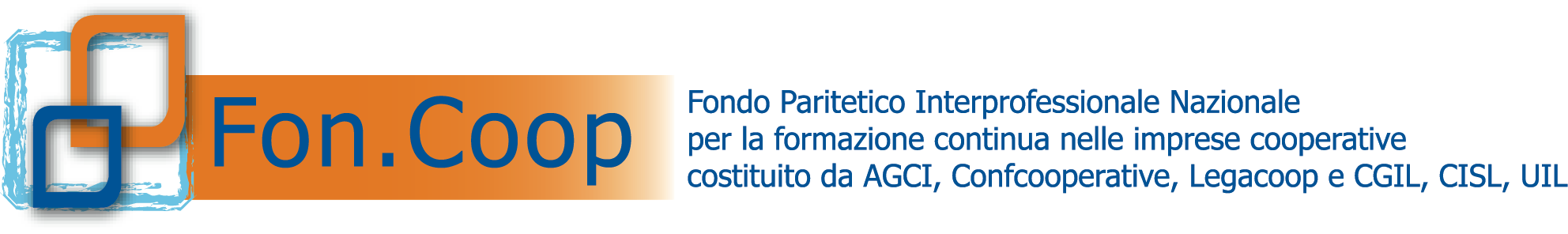 FORMULARIO DI ACCREDITAMENTO ENTI E SOCIETA’ DI FORMAZIONERagione Sociale:  	__________________________________________________________________	__________________________________________________________________Indirizzo Sede Legale:     Via:  	_________________________________________________________________________________CAP  __________  CITTA’ _______________________________   Tel. 	___________________________Fax:  ___________________________   Sito web:	____________________________________________E-mail:  	_______________________________________________________________________________Partita IVA: 	___________________________________________________________________________Codice Fiscale: 	_________________________________________________________________________Iscrizione Registro Imprese:  	______________________________________________________________Forma Giuridica:  	_______________________________________________________________________Data costituzione:  _______________________   Data inizio delle attività: 	_________________________ORGANI SOCIALIRappresentante Legale:  Nome e cognome  	______________________________________________________________________C.F. ____________________________  Luogo e data di nascita  	______________________________Tel.:   _________________________________    Fax:   	________________________________E-mail: 	________________________________________________________________________________ Componenti Consiglio di Amministrazione:1.	Nome e cognome 	__________________________________________________________________	C.F.  ____________________  Luogo e data di nascita  	____________________________________2.	Nome e cognome 	__________________________________________________________________	C.F.  ____________________  Luogo e data di nascita  	____________________________________3.	Nome e cognome 	__________________________________________________________________	C.F.  ____________________  Luogo e data di nascita  	____________________________________4.	Nome e cognome 	__________________________________________________________________	C.F.  ____________________  Luogo e data di nascita  	____________________________________5.	Nome e cognome 	__________________________________________________________________	C.F.  ____________________  Luogo e data di nascita  	____________________________________1°  Criterio:	Struttura con comprovata esperienza nella formazione continua con realizzazione di progetti complessiTitolo del progetto:  	____________________________________________________________________	____________________________________________________________________Data inizio attività: 	____________________	Data conclusione attività:  _____________________Costo totale del progetto:  	____________________________ Ammontare del finanziamento pubblico eventualmente ottenuto:  	___________________________	Finanziamento rendicontato:  	___________________________	Finanziamento riconosciuto:	___________________________	Ente finanziatore: 	___________________________Entità della commessa privata: 	__________________________________________________________Impresa o imprese beneficiarie, specificando possibilmente il numero degli occupati di ogni singolo beneficiario:  	_______________________________________________________________________________________		______________________________________________________________________________________________________________________________________________________________________________Breve descrizione del contenuto specifico del progetto con elencazione di tutte le azioni/attività svolte compresa l'eventuale riconoscimento delle competenze acquisite per i partecipanti e la descrizione delle metodologie di valutazione e monitoraggio del progetto: 		_______________________________________________________________________________________	_______________________________________________________________________________________	_______________________________________________________________________________________	_______________________________________________________________________________________	_______________________________________________________________________________________	_______________________________________________________________________________________	_______________________________________________________________________________________Ripetere tale scheda per ogni progetto di formazione continua iniziato negli anni ultimo tre anni.2°  Criterio:	Adeguati curricula dei dipendenti e dei collaboratori  fissi che vengano impegnati nei progettiCon riferimento al personale direttamente occupato, ai collaboratori fissi (per collaboratore fisso s’intende la risorsa professionale che abbia un contratto pari o superiore ad almeno il tempo annuo del dipendente, quindi almeno 800 ore di lavoro) e ai partner (per partner s’intende il socio della struttura proponente che lavori con continuità nei progetti realizzati dalla struttura) descrivere la struttura organizzativa indicando le persone attribuite ad ogni singola funzione, i nominativi e allegando i relativi curricula (n.b. per la struttura amministrativa rinviare al terzo criterio). .Negli ultimi tre anni.Anno ____ : 	Dipendenti  .........................;    Collaboratori fissi .........................;   Partner .........................;Anno ____:   	Dipendenti  .........................;    Collaboratori fissi .........................;   Partner .........................;Anno ____:   	Dipendenti  .........................;    Collaboratori fissi .........................;   Partner .........................;______________________________________________________________________________________________________________________________________________________________________________Certificazione ISO 9001: (Se si quando conseguita e l’ente certificante)	________________________________________________________________________________________	________________________________________________________________________________________Certificazione VISION 2000:(Se si quando conseguita e l’ente certificante)	________________________________________________________________________________________	________________________________________________________________________________________Altre certificazioni rilevanti:	________________________________________________________________________________________	________________________________________________________________________________________Possesso di strumentazione organizzative e tecniche inerenti le attività di formazione continua, descrivere nel dettaglio (ad es. specifiche banche dati, di docenti, materiali, allievi, esiti formativi, materiali didattici, archivi docimologici, etc…)	________________________________________________________________________________________	________________________________________________________________________________________	________________________________________________________________________________________	________________________________________________________________________________________3° Criterio:	Struttura amministrativa capace di assicurare la gestione amministrativa e il rendiconto dei progettiCon riferimento al personale direttamente occupato, ai collaboratori fissi (per collaboratore fisso s’intende la risorsa professionale che abbia un contratto pari o superiore ad almeno il tempo annuo del dipendente, quindi almeno 800 ore di lavoro) e ai partner (per partner s’intende il socio della struttura proponente che lavori con continuità nei progetti realizzati dalla struttura) descrivere la struttura amministrativa  indicando le persone attribuite ad ogni singola funzione, i nominativi e allegando i relativi curricula. Negli ultimi tre anni.______________________________________________________________________________________________________________________________________________________________________________Anno ____: 	Dipendenti  .........................;    Collaboratori fissi .........................;   Partner .........................;Anno ____:   	Dipendenti  .........................;    Collaboratori fissi .........................;   Partner .........................;Anno ____:   	Dipendenti  .........................;    Collaboratori fissi .........................;   Partner .........................;Se nel corso dei tre anni sono stati rendicontati progetti a finanziamento pubblico indicare metodologie tecniche e strumenti utilizzati per la contabilità analitica dei progetti e la loro rendicontazione all’ente finanziatore, allegando ove esista un manuale interno:_____________________________________________________________________________________________________________________________________________________________________________________________________________________________________________________________________	________________________________________________________________________________________	________________________________________________________________________________________	________________________________________________________________________________________Nel caso in cui l’amministrazione fosse data in service a studio professionale o ad altra organizzazione indicare tutti gli elementi identificativi del soggetto; accludere il curriculum della struttura che realizza il service e produrre una nota che descriva metodologie tecniche e strumenti utilizzati per la contabilità analitica dei progetti e la loro rendicontazione all’ente finanziatore, allegando ove esista un manuale interno______________________________________________________________________________________________________________________________________________________________________________	________________________________________________________________________________________	________________________________________________________________________________________	________________________________________________________________________________________4° Criterio:	Affidabilità economicaFatturato degli ultimi tre anni.Anno ____ fatturato: 	__________________________Anno ____ fatturato: 	__________________________Anno ____ fatturato: 	__________________________Finanziamenti pubblici ricevuti negli ultimi tre anni: 	Anno ____: 	_________________________Anno ____ : 	_________________________Anno ____ :	_________________________Accludere i bilanci depositatiAccludere ogni altra documentazione ritenuta utile: 	__________________________Documentazione allegata (bilanci, dichiarazioni,....):Dichiarazione di autenticità delle informazioni contenute nel formularioIl//a:  	____________________________________________________________________Nato a:  _______________________________________   Prov.  __________    	il  __________________ Residente a:  _________________________________________________________   Prov.  	_________Indirizzo: 	_____________________________________________________________________________In qualità di rappresentante legale dell’organismo richiedente l’accreditamento a Fon.coop, consapevole delle sanzioni penali nel caso di dichiarazioni non veritiere, di formazione o uso di atti falsi richiamate dall’art. 76 del D.P.R. 445 del 28/12/2000 dichiara, che le informazioni contenute nel presente formulario corrispondono al vero.							Timbro e firma del legale rappresentanteAllegare fotocopia del documento di riconoscimento________________________________________________________________________________________________________________